Рассмотрено на МО                                                               Утверждаюклассных руководителей                                                      Зам. директора по ВРпротокол №___ от ______                                                     МОУ СОШ №6руководитель МО____________                                          Савостеенко В.Д.____________Кузнецова Е.А.                                              <<____>>_________ 20____г.Программавоспитательной работы(1-4 класс)МОУ СОШ № 6Копейского городского округаКлассный руководительПриходько Татьяна Юрьевна2014 – 2018 учебный годСодержание I частьПаспорт программы …………………………………………………...........3 стр.Введение ……………………………………………………………………..4 стр. Пояснительная записка ……………………………………………. ……...6стр.Концептуальные основы программы……………………………………….9стр.Содержание  и этапы реализации программы…………………………….9 стр.Направления воспитательной программы………………………….........10стр.Примерное содержание деятельности по классам………………………13 стр.Условия реализации Программы…………………………………............19 стр.9.1. Диагностика и  мониторинговая  деятельность………………….....................19 стр.10.1. Ожидаемые результаты реализации воспитательной программы…………22 стр. 11.1. Взаимодействие классного руководителя с родителями……………………24 стр.12.1. Калейдоскоп родительских собраний(по классам)…………………………..25 стр.13.1. Понятийная основа Программы……………………………………………….26стр.14.1. Информационное обеспечение Программы…………………………………26 стр.15.1. Использованная литература.…………………………………………………29 стр.II частьАнализ воспитательной работы за 2014-2015 уч.год…………………..30 стр.Сведения об учащихся 2Б класса ……………………………………….31 стр.Характеристика 2Б класса (2015-2016 уч.г.)……………………………34 стр.Лист здоровья…………………………………………………………......36 стр.Внеурочная занятость учащихся……………………………………..….37 стр.Индивидуальная работа с учениками……………………………………40 стр.Работа с родителями………………………………………………………44 стр.План-сетка мероприятий для 2Б класса (2015-2016 уч.г.)…………...…49 стр.Паспорт программы Введение.Какими дети рождаются, это ни от кого не зависит, но чтобы они путем правильного воспитания сделались хорошими – это в нашей власти. ПлутархОдна из важнейших задач современной новой школы – способствовать формированию  и развитию  личностных качеств, создавая оптимальные педагогические условия для  раскрытия способностей каждого ученика, воспитания порядочного и патриотичного человека, личности, готовой к жизни в высокотехнологичном, конкурентном мире. Воспитательная работа в классе должна быть построена так, чтобы учащиеся могли самостоятельно ставить и достигать серьёзных целей, умело реагировать на разные жизненные ситуации.Решая проблему воспитания и развития  детей, важно понимать, что только  правильно построенная система воспитательной работы с классным коллективом будет способствовать проявлению  активности воспитанников, их желания постоянно узнавать что-то новое. Только системный подход может стать эффективным средством  обновления и повышения результативности воспитательной деятельности классного руководителя. Ключевыми понятиями  характеризующими сущность системы класса являются: индивидуальность,  доброта, дружба, творчество, активность. Мы вместе с детьми должны проживать и переживать каждый день в школе, соединяя воедино всю многообразную деятельность в сотрудничестве с ними. При этом стараться находить возможность работать творчески. Творческая работа предполагает развитие ребёнка, строится на опережении, на постоянном творческом искании. Не каждому ребёнку дано учиться на «4» и «5», но быть порядочным человеком может быть каждый. Организуя любую деятельность ученика,  мы должны  предусмотреть в ней ситуацию успеха. Только тогда это даст возможность заметить достоинства каждого ребёнка, его исключительность и дать возможность реализовать свои лучшие качества, таланты и склонности.   В начальных классах учитель закладывает азы познания добра и зла, милосердия и сострадания, понятия чувства  долга и правил поведения в классе, учебном заведении, на улице и в общественных местах. Здесь ребёнок приобретает первых товарищей, сталкивается с доселе незнакомым понятием – одноклассники. Как воспитать в ребёнке верность дружбе и товариществу, умение жить среди ровесников, ценить дружбу? Для младших школьников большое значение  имеют отношения со сверстниками, и в это время открываются дополнительные возможности для активного использования этих отношений в учебно-воспитательных целях. Для психологического комфорта ребёнку необходимо ощущать поддержку и одобрение со стороны товарищей, поэтому необходимо прививать ученикам мысль о  том, что каждый из них играет важную роль в классном коллективе. Для решения задач воспитания необходимо использовать имеющийся опыт организации воспитательной работы в школе, освоить и внедрить инновации, сохранить традиции.  Программа «Вместе в будущее» направлена на развитие и совершенствование системы воспитательной работы в классе. Это долгосрочный    документ, отражающий достижения и проблемы классного коллектива, определяющий главные цели и задачи воспитания, основное содержание воспитывающей деятельности.  Она является основой деятельности классного руководителя, учащихся и их родителей (законных представителей). Нормативно-правовой и документальной основой  программы воспитания и социализации обучающихся являются: Закон РФ «Об образовании»; Гражданский кодекс РФ; Конвенция  ООН о правах ребёнка; Национальная доктрина об образовании; Государственная программа «Дети России»; Концепция духовно-нравственного воспитания российских школьников;Постановление Правительства Российской Федерации от 19 марта    2001 года, № 196 (ред. от 10 марта 2009 года) "Об утверждении Типового положения об общеобразовательном учреждении".Устав  школы; Школьные локальные акты, отражающие вопросы воспитания.        Все перечисленные выше документы ориентированы на повышение социального статуса воспитания в системе образования, на формирование ценностных мировоззренческих основ воспитания. Государственные документы дают возможность мне, как классному руководителю, четко определить цели и задачи воспитания, определить приоритеты успешности воспитательной работы.Проводя проблемный анализ ситуации в 1 классе, я пришла к выводу, что почти все мои ученики имеют  низкий уровень социального и эмоционального развития. Многие из них неумеют общаться, выполнять правила поведения,  слушать и слышать партнера. Существует  ряд проблем, которые обозначились в результате изучения семей. Сегодняшние родители проявляют низкую осведомленность относительно воспитательных устремлений учителя. Родителей  больше интересуют  успеваемость их детей и материальная сторона жизни. Результаты анкетирования родителей показали, что современные родители видят в школе не только источник получения необходимых знаний, но место творческой коммуникативной самореализации личности ребенка.Поиск решения обозначенных проблем я вижу в применении новых инновационных технологий в работе с классным коллективом и родителями, которые предлагают широкий диапазон новых, нетрадиционных форм, приемов и методов воспитательной работы.     Данные проблемы послужили определяющим основанием для создания  воспитательной программы.Программа актуальна, так как приносит значительные результаты в плане социализации и благополучия каждого ребенка: формирует у детей социальные навыки поведения, уверенность в себе, понимание своих и чужих чувств, желаний и мнений. Программа организует сотрудничество с семьей, система работы предусматривает участие семьи, как в общих, так и в индивидуальных мероприятиях для родителей.          Главным целевым ориентиром будет являться модель выпускника начальной школы, определённая Федеральным государственным образовательным стандартом начального общего образования:  любознательный, интересующийся, активно познающий мир;владеющий основами умения учиться;любящий родной край и свою страну;уважающий и принимающий ценности семьи и общества;готовый самостоятельно действовать и отвечать за свои поступки перед семьей и школой;доброжелательный, умеющий слушать и слышать партнера, умеющий высказать свое мнение;выполняющий правила здорового и безопасного образа жизни для себя и окружающих. Срок реализации программы составляет четыре года. Программа предусмотрена для учащихся 1 – 4  классов.Содержание программы носит творческий характер, возможны варьирование и дополнения.Программа построена на основе общенациональных ценностей российского общества, таких, как гражданственность, духовность, душевность, мораль,  патриотизм.Программа направлена на развитие мотивации и готовности обучающихся проявлять гражданскую позицию по отношению к государству, малой родине, родителям, формирование у воспитанников навыков социальной активности, самостоятельности.Программа открыта для  внесения корректив  по ходу реализации, с учётом новых реальностей образовательного процесса,  предусматривает постоянный анализ деятельности.Пояснительная запискаЦель и задачи ПрограммыЦель: создание оптимальных условий для развития, саморазвития и самореализации личности ученика – личности психически и физически здоровой, гуманной, духовной и свободной, социально мобильной, востребованной в современном обществе. Задачи:организация единого воспитательного пространства, разумно сочетающего внешние и внутренние условия воспитания школьников;развитие познавательной активности и культуры умственного труда воспитание  у детей чувства патриотизма, долга, ответственности, бережного отношения к себе, семье, окружающим, природе,развивать коммуникативные способности учащихся формирование сознательного отношения учащихся к своей жизни, здоровью, а также к жизни и здоровью окружающих людей;  воспитание в духе демократии, личностного достоинства, уважения прав человека, гражданственности, патриотизма; развитие самоуправления школьников, предоставление им реальной возможности участия в деятельности различной направленности;создание условий для участия семей учащихся в воспитательном процессе класса, повышения активности родительского сообщества.НаправленияВыбор направлений  Программы осуществлялся на основе воспитательной программы школы, в соответствии с результатами диагностики, определением уровня развития и интересов учащихся, обусловлен целевым ориентиром – моделью выпускника начальной школы. Функционирование воспитательной системы осуществляется за счет комплексного взаимодействия всех направлений, гармоничного развития ребенка в различных сферах:Сфера обеспечения здоровьесбережения учащихся. Сфера обеспечения позитивных межличностных отношений между учащимися, родителями. Сфера формирования опыта гражданско-правового поведения, развития социальной компетентности учащихся.  Сфера обеспечения интеллектуально-познавательной активности.Сфера развития ученического самоуправления.Педагогические  принципы работыВ основу Программы  положены принципы:принцип культуросообразности, предполагающий воспитание личности в конкретном обществе, определенной эпохе, данной культуре. Всякий человек должен быть воспитан в соответствии с условиями жизни своего народа, страны, где он живёт. принцип заинтересованности, предполагающий право на познание ребёнком заинтересовавших его явлений в более увлекательной и интересной атмосфере; принцип творчества - ориентация не только и не столько на результаты творческого поиска сколько на сам процесс творчества. принцип самостоятельности как принцип личного осознания человеком требований не по принуждению, а из стремления лично самосовершенствоваться и делать благо для людей и общества. доступности. В соответствии с этим принципом младшим школьникам предлагается оптимальный для усвоения объём информации, который предполагает сочетание полученной  информации теоретического характера с примерами и демонстрациями, что улучшает его восприятие. Предусматривает использование ситуационных задач с необходимостью выбора и принятия решения, ролевых игр, информационного поиска, рисования, моделирования драматических сцен. последовательности.  Он предусматривает выделение основных этапов и блоков, а также их логическую преемственность в процессе его осуществления.системности.  Этот принцип  определяет постоянный, регулярный характер его осуществления, что позволяет усвоить знания, имеющие отношение к здоровью, в виде целостной системы;сознательности и активности. Он направлен на повышение активности учащихся в вопросах здоровья, что возможно только при осознании ответственности за своё здоровье и здоровье окружающих. Этот принцип выступает в качестве основополагающего при изучении форм поведения и стилей жизни.Условия эффективной реализации программыПедагогические условия воспитательного процесса:- ориентация  на развитие ребёнка;- учёт возрастных особенностей детей;-  направленность на  социализацию школьника;- педагогическая поддержка ребёнка.Программа предполагает подготовкумладших школьников на обучение в среднем звене; на становление ученика как творческой личности.Онаобеспечивает:целостность воспитательного процесса на период обучения  школьников в учебном заведении;системность, целенаправленность и регулярность в воспитательной работе, что повышает уровень  развития личности;разнообразие форм и методов, формирование у воспитанников толерантности;поиск новых путей развития личности школьниковВиды, средства, методы и формы воспитательной работыОсновные виды деятельности ребёнка в школе: игровая деятельность интеллектуально – познавательнаяпоисково-исследовательскаяхудожественно-творческая эстетическая оздоровительная трудоваяэкологическая  общественная. В копилке методического инструментария Программы предусмотрено применение следующих методов и средств педагогического воздействия: методы стимулирования и развития эмоциональной, духовной и волевой сферы ребёнка; здоровьесберегающие методы; методы сотрудничества; мотивация;методы вовлечения в деятельность; игровой метод; видеометод; анализ деятельности и общения;практический и ситуационный методы и др.Основные средства: окружающий предметный мирокружающий природный мир духовные ценности и богатства малой Родины технические средства наглядность моральнаука и искусство играфизическая  культура здоровьесберегающие средства: гигиена, движение, силы природы производительный труд знания и уменияОсновные формы деятельности:социальное проектированиетворческие проектыисследовательские проекты беседы, посиделки досугово-развлекательные акции («огоньки», праздники, капустники, дискотеки, конкурсы,  игрыи т.п.)просмотр фильмовярмарки, выставкисюжетно-ролевые игрытрудовые акцииспортивные и оздоровительные акции (соревнования, турниры, показательные выступления,  дни здоровья и т.п.) Концептуальные основы программыПедагогические теориитехнология личностно- ориентированного КТД  С.Д. Поляковаличностно-ориентированная педагогика (Якиманская Н.А.) здоровьесберегающие технологии  (В.И. Ковалько, В.Г. Яковлева)воспитательные технологии, разработанные группой педагогов Н.Е. Щурковой, Л.Д. Рогозиной и др.педагогика сотрудничества (Иванов И.П., Караковский В.А.) педагогика педагогической поддержки (Газманов О.С.)гуманно-личностная технология (Амонашвили Ш.А.) личностно-ориентированная педагогика (Якиманская Н.А.) игровые технологии. Воспитательная работа реализуется:в установке на личностный подход, диалогичность взаимодействия при вовлечении детей во внеклассную работу, коллективную организацию различных видов деятельности класса; впсихолого-педагогическом сопровождение внедрения инновационных технологий в учебно-воспитательный процесс;в информационно - аналитическом обеспечении учебного процесса;в учёте возрастных особенностей раннего подросткового возраста (избирательность внимания, критичность – особенность мышления подростка, чувство взрослости, подражательность, потребность самовыражения, самореализации).Содержание  и этапы реализации программыЭтапы построения воспитательной системы.Направления воспитательной программы«Азбука здоровья» - сфера здоровьесбережения учащихся. Целеваяустановка:Прививать детям  понятия здорового образа жизни.Защищать, сохранять и укреплять физическое и психологическое состояние школьников.Задачи:Пропагандировать здоровый образ жизни.Создать условия для свободного развития духовных и физических сил школьников.Организовать просвещение обучающихся по вопросам сохранения, развития и коррекции здоровья.Формироватькультуру безопасности, изучение ПДД.Формы работы: Дни здоровья, спортивные соревнования, походы, экскурсии, спортивные праздники, подвижные игры. Беседы, классные часы о здоровом образе жизни. Встречи с медицинским работником. Изучение правил дорожного движения и основ безопасности жизнедеятельности.Конкурсы рисунков, сочинений о здоровом образе жизни. Творческие проекты. Знания и умения:владеют знаниями, умениями и действиями здорового образа жизни;  демонстрируют действия безопасного жизнеобеспечения.  «Дорога Познания»-  сфера обеспечения интеллектуально-познавательной активности.Целевая установка:  оказание помощи ученикам в развитии интеллектуальных способностей  и умений, формирование интереса к учёбе.Задачи:Воспитывать  у учащихся понимание значимости образования.Создавать ситуацию успеха.Создать условия для продвижения учащихся в интеллектуальном  развитии.Формы работы: интеллектуальные марафоны, олимпиады, факультативы,  развивающие  игры, викторины, тренинги по развитию внимания,  мышления. Система классных часов «Учись учиться». Организация познавательных экскурсий. Индивидуальная работа с неуспевающими учащимися, с одарёнными детьми. Отчёты об успеваемости на родительских собраниях, классных часах. Исследовательская деятельность. Знания и умения:демонстрируют ценностное отношение к учебному труду и творчеству;  имеют навыки трудового творческого сотрудничества со сверстниками, старшими детьми и взрослыми; имеют опыт участия в различных видах познавательной и интеллектуально значимой деятельности;умеют применить свои знания в познавательной и практической, общественно полезной деятельности.«Моё Отечество» - сфера формирования опыта гражданско-правового поведения, развития социальной компетентности учащихся.  Целевая установка:Создание условий для патриотического, гражданского и духовно- нравственного воспитания учащихся.	Задачи:Формировать у обучающегося уважительного отношения к родителям, осознанного, заботливого отношения к старшим и младшим;развитие интереса к изучению истории родного края, Отечества.Формировать чувства гордости за свою Родину, свой край, свое село, свою школу.Формировать нравственную, правовую, политическую и экологическую культуры личности. Формы работы: тематические классные часы о Российской истории, Великой Отечественной войне, об истории школы. Уроки мужества, уроки нравственности, уроки доброты, турниры  вежливости. Участие в акциях «Милосердие», «Подарок ветерану» и др. Конкурсы стихов, рисунков, сочинений, поделок. Поисково-исследовательские проекты. Знания и умения:демонстрируют ценностное отношение к России, своему народу, своему краю, отечественному культурно-историческому наследию, государственной символике, законам Российской Федерации, русскому и родному языку, народным традициям, старшему поколению, к родителям, младшим;знают традиции своей семьи и образовательного учреждения, демонстрируют бережное отношение к ним;имеют представления о России как государстве и социальной структуре российского общества, наиболее значимых страницах истории страны, о традициях и культурном достоянии своего края, о примерах исполнения гражданского и патриотического долга; имеют элементарные представления об эстетических и художественных ценностях отечественной культуры,  имеют знания о правах и обязанностях человека, гражданина, семьянина, товарища, школьника. «Я в мире, мир во мне»  - сфера обеспечения позитивных межличностных отношений. Целевая установка: передача учащимся знаний, умений и навыков социального общения, ориентация школьников на соблюдение  нравственных норм и правил поведения людей. Задачи: формировать у учащихся культуру общения в системе «учитель-ученик», «ученик-ученик», «ученик-взрослый», «ребёнок – родители», «младшие –старшие»;формировать  у учащихся нравственное отношение к окружающим людям, природе, осознание ценности человеческой жизни;профилактика вредных привычек, асоциального поведения детей.Формы работы: тематические классные часы, индивидуальные консультации, досугово - развлекательные проекты (праздники, конкурсы, состязания, игры), библиотечные уроки, праздничные концерты, дискуссии, тимуровская работа,встречи с интересными людьми. Социальные проекты.  Экологические акции, трудовые операции. Экскурсии в музей, на места работы родителей. Выездные мероприятия (концерты, театр, выставки). Видео-уроки. Знакомство с детскими социальными порталами и сайтами. Туристические походы, экскурсии по окрестностям села. Знания и умения:имеют представления о моральных нормах и правилах нравственного поведения, в том числе об этических нормах взаимоотношений в семье, между поколениями, этносами, носителями разных убеждений, представителями различных социальных групп;имеют нравственно-этический опыт взаимодействия со сверстниками, старшими и младшими детьми, взрослыми в соответствии с общепринятыми нравственными нормами;проявляют неравнодушие к жизненным проблемам других людей, сочувствие к человеку, находящемуся в трудной ситуации;демонстрируют способность эмоционально реагировать на негативные проявления в детском обществе и обществе в целом, анализировать нравственную сторону своих поступков и поступков других людей;имеют  представления о взаимообусловленности физического, нравственного, социально-психологического здоровья человека, о важности морали и нравственности в сохранении здоровья человека. «Мы сами» - сфера развития ученического самоуправления.Целевая установка: создание благоприятных  педагогических, организационных, социальных условий для самореализации, самоутверждения, саморазвития каждого ученика в коллективе.Задачи:формирование актива класса, организация детского самоуправления,воспитание активной жизненной позиции учащихся,стимулирование самостоятельной деятельности и инициативы учащихся под руководством классного руководителя,воспитание ответственности за порученное дело,формирование здорового общественного мнения ребят.Формы работы: классные собрания, соревнования, дежурство по классу, рейды по проверке учебников, дневников и тетрадей. Проведение праздников совместно с родителями. Работа актива. Выполнение поручений (командир класса, физорг, затейник, цветовод и др.). Знания и умения:демонстрируют ценностное отношение к общественной деятельности, проявляют активность, трудолюбие, ответственность и инициативу;  имеют навыки  творческого сотрудничества со сверстниками (организация коллективной познавательной деятельности, взаимопомощи в учёбе и  творчестве и т.д.);активно участвуют во всех общественных делах, в срок выполняют общественное поручение;умеют организовать участие всех членов команды (сотрудничество на равных началах, на равных основаниях при выполнении общих задач);имеют опыт участия в различных видах социально-значимой деятельности; умеют применить свои знания в познавательной и практической, общественно полезной деятельности.Примерное содержание деятельности по классамУсловия реализации ПрограммыСоздание среды, благоприятствующей духовно - нравственному  воспитанию и развитию учащихся, является важнейшей задачей деятельности нашей школы. К числу приоритетных условий относим:Создание воспитывающей среды, культуры общения, школьных традиций,  воспитательного пространства  (встречи с интересными людьми, благотворительность, шефство и т.д.), информационно-просветительская среда (художественная литература, видеотека (мульфильмы, видеосказки), аудио-продукция  и др.).   Организация подпространства: школьная библиотека,  наличие в школьных рекреациях и коридорах, классных комнатах   государственной символики, стендовых материалов по истории школы, городо Копейска,   условия для проведения праздников,  позволяющие учащимся: изучать символы российской государственности и символы родного края; историю школы, города, области; приобщаться к школьным традициями и традициям своего народа; осваивать культуру общения и взаимодействия с другими учащимися и педагогами; эстетические ценности красоты, гармонии, совершенства в архитектурном и предметном пространстве школы; ценности здорового образа жизни. Создание социально открытого пространства, когда педагоги, сотрудники школы, родители разделяют ключевые смыслы гражданских  и нравственных ценностей, положенных в основание данной программы, стремясь к их реализации в практической жизнедеятельности: в способах организации совместной деятельности взрослых и детей;в характере общения и сотрудничества взрослого и ребенка;в опыте организации индивидуальной, групповой, коллективной деятельности учащихся;в специальных событиях, спроектированных с  учётом определенной ценности и смысла. Организация социально открытого пространства духовно-нравственного развития и воспитания  личности, нравственного уклада жизни обучающихся осуществляется на основе: нравственного примера учителя, взрослых, старших;социально-педагогического партнёрства;индивидуально-личностного развития ребёнка. Для организации такого пространства согласовываются усилия всех социальных субъектов-участников воспитания: педагогического коллектива, семьи, органов детского самоуправления, социума.  Связи, устанавливаемые для реализации программы. Внутренние: школьный библиотекарь, школьные кружки, клубы.   Внешние:организации «ДТДиМ», «СЮТ», «Центральная библиотека», общественные организации города.Диагностика и мониторинговая  деятельностьДиагностические мероприятияДиагностическиемероприятияв рамках реализации Программы предусматривают  изучение личностных качеств обучающихся, уровень развития коллектива, межличностного общения  и использование полученных результатов для создания условий, способствующих  решению поставленных задач. Возможные формы:  устный и письменный опрос, беседа, наблюдение,  тестирование, анализ детского творчества, анкетирование, проигрывание ситуаций, метод экспертов и др. Условия проведения:учёт возрастных особенностей детей;использование различных методик в оптимальное для подобной работы время. Мониторинговые мероприятияМониторинг включает в себя оценку краткосрочных и долгосрочных результатов работы по реализации идей  Программы и через показатели «прироста» дает возможность увидеть эффективность работы педагога. Мониторинг решает следующие задачи: определение интегративных показателей деятельности школьников и учителя; определение результатов работы и условий, обеспечивающих их достижение; анализ информационных показателей мониторинга, с целью определения тенденций и уровня эффективности педагогической деятельности;выявление проблем и их своевременное решение.Примерное содержание по классамОжидаемые результаты реализации воспитательной программыОжидаемые результатыРеализация Программы   будет способствовать:Формированию и развитию положительных общечеловеческих и гражданских качеств личности.Формированию коммуникативных умений и навыков, способности адекватно выбирать формы и способы общения в различных ситуациях.Снижению агрессивности в поведении учащихся.Повышению уровня развития классного коллектива и его сплоченности.Повышению уровня познавательного интереса детей, расширению их кругозора.Повышению показателей, отражающих активное участие детей в жизни класса и школы, развитию лидерских качеств обучающихся.Формированию у детей ответственности за свое здоровье, направленности на развитие навыков здорового образа жизни и безопасного жизнеобеспечения. Созданию системы воспитательного пространства, разумно сочетающую, в себе,  внешние и внутренние связи и условия. Система отслеживания результатовСистема отслеживания результатов включает в себя разнообразные приемы и методики:педагогическое наблюдениеиспользование методов специальной диагностикитестированиемикроисследованияанкетированиеанализ детского творчества и др. Критерии и показатели оценки ожидаемого результатаВзаимодействие с родителями1.   Родительское собрание должно просвещать родителей, а не констатировать ошибки и неудачи детей в учебе.2. Тема собрания должна учитывать возрастные особенности детей.3. Собрание должно носить как теоретический, так и практический характер: разбор ситуаций, тренинги, дискуссии и т.д.4.  Собрание не должно заниматься обсуждением и осуждением личностей учащихся.5. Классный руководитель должен не назидать, а общаться с родителями, давать им возможность высказывать свое мнение и точку зрения в ходе родительского собрания, а не после него.6.  Родительское собрание не должно быть длительным по продолжительности. Главным в его содержании является четкость, лаконичность, системность.7.  Каждое родительское собрание должно давать родителям пищу для размышлений и полезную информацию, которую можно использовать во благо ребенку (новые кружки и секции в школе, клубы; детские общественные объединения и организации, службы SOS и т. д.)8.  Строго контролируйте присутствие родителей на родительском собрании, выясняйте причины пропуска родительских собраний.9.  Если вы заранее оповещены о причине отсутствия   некоторых родителей на собрании, сразу определите с ними сроки индивидуальной встречи, не дожидаясь следующего собрания.10. Готовясь к родительскому собранию, составляйте его программу и готовьте перечень вопросов для обсуждения. Это поможет избежать лишних вопросов со стороны родителей и сэкономит время собрания для обсуждения более важных тем. Текущими вопросами родительского собрания могут быть:-  внешний вид учащихся, обучение ребенка в семье соблюдению санитарно — гигиенических норм;-  вопросы питания учащихся;-  вопросы оказания материальной помощи учащимся класса;-  вопросы организации копилки класса;-  вопросы функционирования кружков и секций на платной основе;-  вопросы посещения учащимися занятий и секций на платной и бесплатной основе;-  вопросы отношения родителей к пропускам уроков учащимися по уважительной причине и без них;-  ведение учащимися тетрадей и дневников;-  состояние школьных учебников;-  вопросы отношения родителей к участию детей во внеклассных мероприятиях.11. Помните, положительный итог каждого собрания является благоприятной основой будущего собрания!Калейдоскоп родительских собраний (по классам )Понятийная основа ПрограммыВоспитание – это управление процессом развития личности ребенка (человека) через создание благоприятных условий.Воспитание в образовательном учреждении – специально-организованное, научно и методически обеспеченное психолого-педагогическое сопровождение детей, подростков и молодежи с целью успешной социализации и жизненного самоопределения.Воспитательная система класса – это способ организации жизнедеятельности и воспитания членов       классного сообщества, представляющий собой целостную и упорядоченную совокупность взаимодействующих компонентов и способствующий развитию личности и коллектива.Социализация — это самоизменение человека в процессе усвоения и воспроизводства культуры на всех возрастных этапах.Интеллектуальная культура - комплекс знаний и умений в области умственного труда:умение определять цели познавательной деятельности, планировать ее, выполнятьпознавательные операции различными способами, работать с источниками.Результат – это то, что стало непосредственным итогом участия школьника в деятельности.Информационное обеспечение ПрограммыРекомендуемые материалы  для педагогов Рекомендуемые материалы для детейИспользованная литератураАдаменко С. Воспитываем патриотов России // Народное образование – 2005. – №4.АкутинаС.П.. Формирование нравственных ценностных ориентаций учащихся. Программа занятий со школьниками./ Научно-методический журнал «Классный руководитель» - 2007.- №3. – С. 5-24.Антонов В.В. Младшим школьникам о Всеобщей декларации прав человека. М.: Вита-Пресс, 1995.Воспитание школьников, научно- методический журнал, №10, 2006 год, Москва.          Гаврилова А.В. Проект «Я - гражданин России».//Классный руководитель.-2009, № 5.Гуреева О.С. Знать, мыслить, уметь, действовать.//Начальная школа.-2000, № 6.Гуткина Л.Д. Планирование и организация воспитательной работы в школе. – М., 2003.Данилюк А.Я., Кондаков А.М., Тишков В.А. Концепция духовно-нравственного воспитания российских школьников.- М.: Просвещение, 2009.ДереклееваН.И.Справочник классного руководителя. Начальная школа. 1-4 классы. -М.: ВАКО, 2004.Е.Н.Степанов. 4-я лекция «Воспитательная система класса»/ Научно-методический журнал «Классный руководитель» - 2006.- №4. – С. 5-19.Как научить детей любить Родину: Руководство для воспитателей и учителей (программы, конспекты уроков и занятий, методические рекомендации по предмету «Народная культура»). / Авторы-составители: Ю. Е. Антонов, Л. В. Левина, О. В. Розова, И. А. Щербакова. – М.: АРКТИ, 2003.Караковский В.А. Воспитательная система школы: педагогические идеи и опыт формирования. – М.,2000.Классные часы./Авт.-сост.Максимова Т.Н.-М.: ВАКО, 2009.Классный руководитель, журнал №3, 2006год, Москва.Настольная книга учителя начальных классов/ Н.Ф.Дик. – Ростов-н/Д: Феникс, 2005.Р.А. Курашкина «Программа воспитания школьников».Федеральный государственный образовательный стандарт начального общего образования, 2010 г.Щуркова Н.Е. Программа воспитания школьника.//Классный руководитель.-2010, № 5.Анализ воспитательной работы за 2014 -2015 учебный год1. Уровень сплочённости коллектива.               За прошедший год начал формироваться коллектив, но работу по формированию коллектива нужно продолжить во 2 классе. Дети подружились между собой. У них появились общие интересы и занятия. К учебе в классе относятся добросовестно. Доброжелательно относятся к учителям, одноклассникам. Конфликты ещё возникают, но быстро гасятся. 2. Участие класса в общешкольных и городских делах и мероприятиях.За прошедший год было проведено много мероприятий. Наибольший интерес у детей вызвали такие мероприятия:                             1. «С днем рождения, школа», конкурс рисунков, участие в празднике  2. Декада окр.мира (аппликации из природного материала), призёры – Попова Юлия, Косатурова Ирина, Петраков Тимофей.  3. Конкурс рисунков «Воинская слава»  4. Конкурс чтецов «О Доблести, о Мужестве, о Славе», призёр – Билик Полина 5. Выставка «Фестиваль семей» 6. Городской конкурс «Новогодняя игрушка», призёр – Боричевская Лидия  7. Городская выставка «Мама, бабушка и я – рукодельная семья», активное участие 8. Городской конкурс «Подарок ветерану», активное участие3. За прошедший учебный год заслуживают поощрения:              За активное участие в мероприятиях: Билик Полина, Косатурова Ирина, Кисляк Василиса, Булдашева Арина, Назарова Юлия.4. Работа с трудными детьми.           В классе есть дети, которые требуют особого внимания – Панков Максим, Финеев Алексей, Петраков Тимофей. Проводились индивидуальные беседы с родителями этих детей и с самими детьми: «Поощрение и наказание в семье». «Поведение в школе» и др.5. Работа с родителями.За прошедший учебный год было проведено   родительских собраний,    заседания родительского комитета.Многие родители регулярно посещали родительские собрания. На собрании родителей интересовали следующие темы:Методы семейного воспитанияПроблемы ребенка - первоклассника в адаптационный период.Как развивать внимание, память.Как поддержать своего ребенка в учебной деятельности.В течение года совместно с родителями были проведены: Открытые урокиПосещение культурных заведений«До свидания, 1 класс».Сведения об учащихся 2Б класса (2015-2016 учеб.год)Приходько Татьяна ЮрьевнаВозрастной состав 2БВсего:25 челУчителя-предметники, работающие в 2Б классеСоциальная карта 2Б классаХарактеристика 2 Б  класса          В классе 25 человек: из них – 13 девочек, 12 мальчиков, разного уровня способностей. В классе есть ученики, которые могут в дальнейшем  учиться на «4» и «5», а есть ученики, у которых средний и низкий уровень подготовки к школе.         За прошедший год  начал формироваться коллектив, но формирование коллектива нужно продолжить во 2 классе. Дети подружились между собой. У них появились общие интересы и занятия. Ребята дружат не только в школе, но и за её пределами. Сложились добрые дружеские отношения между девочками и мальчиками. Часто ученики переживают за неудачи своих друзей,  подбадривают их, радуются их успехам. Ученики прислушиваются к мнению своих одноклассников, им важно их мнение.  К учёбе в школе относятся позитивно.  Доброжелательно относятся к учителям, детям. Конфликты ещё в коллективе возникают, но стараемся быстро  гасить. Дети  пытаются организовать свою деятельность. Пока это у них получается только под руководством учителя. Во многих делах дети проявляют недостаточную активность,  организованность. Над этим предстоит работать во 2 классе.     Коллектив дружный, дети уважительно относятся к взрослым и друг к другу, присутствует взаимовыручка.   Многие ребята добрые, отзывчивые, спокойно реагируют на замечания и стараются не нарушать правила поведения в школе. Но на некоторых учеников необходимо обращать внимание в плане дисциплины.     По развитию дети в классе неодинаковые. Из ребят можно выделить более активных, способных: Билик Полина, Косатурова Ирина, Пантюшин Иван, Кисляк Василиса, Булдашева Арина, Назарова Юлия, Мальцева Виктория, Фокин Тимофей, Салихова Карина. Эти дети быстро усваивают учебный материал, усидчивы, обладают хорошей памятью, быстро переключаются с одного вида деятельности на другой. Есть дети, которые бывают пассивны на уроках, отвлекаются, нуждаются в помощи учителя и постоянном контроле: Панков Максим, Петраков Тимофей, Мишина Дарья, Финеев Алексей, Акопян Карапет. Практически все учащиеся физически развиты. Освобождённых от занятий двое (Дети-инвалиды). Во внеурочное время среднее количество учащихся, которые посещают кружки.     Дети в основном из благополучных семей. Родители легко идут на контакт с учителем, интересуются успехами ребёнка.             Знакомство с родителями, беседы с ними о ребёнке, а также результаты обучения показали, что в классе собрались дети с достаточно высоким уровнем интеллекта и воспитания, легко и с радостью идущие на контакт.       В классном коллективе высокая познавательная активность и творческие способности. Дети проявляли своё творчество при подготовке и проведении классных мероприятий, создании проектов по предметам, изготовлении поделок на выставки, участии в выставке рисунков. Большую помощь в этом оказывали родители.        За прошедший год было проведено много внеклассных мероприятий: классные часы, праздники, беседы, викторины, конкурсы. Проводились открытые уроки, на которые  приглашались родители. Всё это способствовало сплочению школьного коллектива.Лист здоровья 2БВнеурочная занятость учащихсяИндивидуальная работа с детьмиРабота с отдельными группами учащихсяСпособные и талантливые учащиеся классаОтстающие учащиеся и возможные причины отставания в ученииРОДИТЕЛЬСКИЙ КОМИТЕТ 2Б КЛАССАРодительский комитет класса обязан:•  помогать классному руководителю в налаживании контакта с коллективом родителей;•  вовлекать родителей в совместную деятельность с детьми;•  влиять на формирование культуры родительского общения;•  быть посредником между семьей,   школой, общественными организациями в трудных жизненных ситуациях;•  стимулировать подвижничество и ответственность в воспитании подрастающего поколения;•  выступать с инициативами и предложениями по улучшению образовательно-воспитательного процесса в школе;•  соблюдать этические нормы в общении с учащимися, педагогами и их родителями.Родительский комитет имеет право:•  активно    участвовать    в    организации    образовательно-воспитательного процесса в классе;•  помогать классному руководителю и школе в приобретении учебников и пособий;•  посещать вместе с классным руководителем учащихся на дому;•  присутствовать на уроках и внеклассных мероприятиях;•  высказывать свое мнение о проводимых в классе мероприятиях;•  принимать совместно с классным руководителем определенные меры воздействия к тем родителям, которые не занимаются воспитанием своих детей;•  проводить беседы с проблемными учащимися;•  поддерживать тесный контакт с правоохранительными органами и общественными организациями в защиту прав ребенка и семьи;•  привлекать в случае необходимости различного рода специалистов для решения проблем семьи.Индивидуальная работа с родителямиРодительские собрания (2015-2016 уч.г.)Собрание № 1(сентябрь)Тема:  «Физическое развитие младшего школьника в школе и дома».Задачи собрания:1.Обсудить с родителями новый этап в физическом и психическом развитии2.Повысить контроль со стороны родителей за физической подготовкой.План организации собрания.   В начале собрания педагог проводит анкетирование родителей. Сообщает данные о влиянии физической культуры на развитие личности (возможно привлечение преподавателя физической культуры и медицинских работников). Оперативный анализ результатов дается в конце собрания.Вопросы для обсуждения:Значение физической культуры для полноценного развития личности.Урок физкультуры и его требования к ученику.Анкета для родителей:Любит ли ваш ребенок уроки физической культуры?Расспрашиваете ли вы своего ребенка о занятиях физической культурой на уроке?Каким вы видите урок физической культуры? Собрание № 2(ноябрь-декабрь) Тема:«Агрессивные дети. Причины и последствия детской агрессии».Задачи собрания:1.Определить уровень агрессии учащихся класса, используя наблюдения учителя и результаты анкетирования родителей.2.Помочь родителям понять причины агрессии детей и найти способы ее преодоления.Вопросы для обсуждения:Причины детской агрессии.Родительская власть, ее виды и пути влияния на ребенка.Пути преодоления детской агрессивности. Правила семьи по преодолению детской агрессии.План организации собрания.   Педагог анализирует причины детской агрессии, дает рекомендации по ее преодолению. Организовав в начале собрания анкетирование родителей, учитель в ходе собрания оперативно анализирует ответы родителей. Полезно провести обмен мнениями по теме собрания. Анкета для родителей.Бывает ли ваш ребенок агрессивным?В каких ситуациях он проявляет агрессию?Против кого он проявляет агрессию?Что вы предпринимаете в семье, чтобы преодолеть агрессивность ребенка?Собрание № 3 (февраль-март)Тема:«Наказание и поощрение в семье».Задачи собрания.1.Определить оптимальные позиции родителей по теме собрания.2.Рассмотреть предложенные педагогические ситуации на практикеВопросы для осуждения:Виды наказаний и поощрений в семейном воспитании.Значение наказания и поощрения в семье (анализ педагогических ситуаций и результатов анкетирования).План организации собрания.   Используя свой педагогический опыт, данные специальной литературы и результаты анкетирования родителей по теме собрания, проведенного заранее, учитель организует родительский обмен опытом и дает педагогические рекомендации.Анкета для родителей:Какие меры наказания и поощрения используются в семье?За что вы наказываете и поощряете?Как реагирует ребенок на поощрение и наказание?Собрание № 4 (май)Тема: «Итоги прошедшего учебного года – «Перелистывая страницы …»На этом собрании  подводится итог работы родителей, учащихся за год. Встреча должна быть торжественной, интересной, необычной. Собрание проводится совместно с учащимися.Страница первая. «Наша жизнь на уроках» (фрагменты уроков).Страница вторая. «Наши переменки» (физкультпаузы, игры и т.д.).Страница третья. «Наша жизнь после уроков» (самые яркие моменты мероприятий, проведенных в классе за год).Страница четвертая. «Наше творчество» (выставка творчества учащихся, чтение стихов, песен, кружковая деятельность).Страница пятая. «Мы и наши родители» (награждение родителей за работу в классе). Медаль – детская ладошка, разрисованная и расписанная детьми.Страница шестая. «Наши планы на лето» (каждый ученик получает на лето задание, которое он должен выполнить для всего класса).План-сетка мероприятий для 2Б класса1.Полное наименование программы Программа  развития классного коллектива «Вместе в будущее»2. Направленность программыДуховно-нравственное 3.Адресат деятельностиУчащиеся МОУ СОШ № 6  начальной ступени образования 4.Разработчик программыКлассный руководитель  Приходько Татьяна Юрьевна5Цель программыВоспитание любознательного, интересующегося, активно познающего мир, любящего родной край и свою страну, уважающего и принимающего ценности семьи и общества, готового самостоятельно действовать и отвечать за свои поступки  маленького человека. 6. Задачи программыРазвивать, формировать и воспитывать у воспитанников: познавательную активность, чувство патриотизма,   ответственность, бережное отношение к себе, семье, окружающим, природе; коммуникативные способности,   уважение к правам человека: навыки самоуправления, ответственного отношения к порученному делу. 7.Условия реализацииЗаинтересованность  классного руководителя в работе  по воспитанию  учащихся  в рамках классного руководства, традиции школы, достаточная материальная база школы,   активная поддержка родителями и школой.8.Направления воспитывающей деятельностиСфера обеспечения жизни и здоровья учащихся.Сфера обеспечения позитивных межличностных отношений между учащимися, родителями. Сфера формирования опыта гражданско-правового поведения, развития социальной компетентности учащихся.  Сфера обеспечения интеллектуально-познавательной активности.Сфера развития ученического самоуправления.9Формы и методы воспитывающей деятельностиСоциально-активные акции (социальное проектирование, трудовые операции, шефство, экологические акции и др.)Познавательно - интеллектуальные акции (творческие проекты, исследовательские проекты, беседы, посиделки, викторины, конкурсы, сюжетно-ролевые игры и др.) Досугово-развлекательные акции («огоньки», праздники, капустники, дискотеки, конкурсы,  игры  и т.п.)Спортивные и оздоровительные акции (соревнования, турниры, показательные выступления,  дни здоровья и т.п.)10Название учрежденияМОУ СОШ № 611.РуководительДиректор школы Ким Владимир Георгиевич.  12.Ожидаемые результатыДемонстрация детьми  гражданского отношения к природе, малой Родине, ответственного отношения к своему здоровью и здоровью близких.   Повышение уровня развития классного коллектива и его сплоченности, показателей, отражающих активное участие детей в жизни класса и школы.Повышение уровня познавательного интереса детей.     Этапы                 Основные направления деятельностиI – проектно-мобилизационый (август 2015г)1.Создание диагностических материалов для системы мониторинга по  выявлению интересов, запросов, ценностных ориентаций учащихся, уровня воспитанности учащихся как основы планирования воспитательной работы в классе.2.Разработка системы мер по созданию и продолжению традиций класса.3. Разработка воспитательной программы.4. Установление отношений с родителями социумом.II. – поисково-преобразовательный (сентябрь 2015г – апрель  2016г)1.Апробация и использование в воспитательном процессе технологий, приемов и методов обучения и воспитания школьников, социальной и психолого-педагогической поддержки личности ребенка в процессе развития и раскрытия его индивидуальных способностей.2. Проведение мониторинга развития каждого ребёнка и классного коллектива.3.Апробация годового цикла дел, направленных на  воспитание и развитие  учащихся.III. – рефлексивно-обобщающий (май 2016г)1.Осуществление рефлексии процесса и результатов деятельности по построению воспитательной системы класса.2.Определение перспектив дальнейшего развития воспитательной системы класса.Направления Направления Направления Направления Направления «Азбука здоровья»«Дорога познания»«Моё Отечество»«Я в мире, мир во мне»«Мы сами»1 класс1 класс1 класс1 класс1 класс1-ая четверть1-ая четверть1-ая четверть1-ая четверть1-ая четвертьДень здоровья.Проведение физкультурных минуток, зарядок, прогулок. Экскурсия «Наша школьная страна» Участие в концерте к дню учителя. Путешествие «Друзья школьника» (посешение сельской библиотеки, Дома культуры) Посвящение обучающихся в первоклассники.Проведение классных часов "Давайте знакомиться", "Что такое коллектив".Создание летописи класса. Ключевое дело: Праздник "День рождения класса".Ключевое дело: Праздник "День рождения класса".Ключевое дело: Праздник "День рождения класса".Ключевое дело: Праздник "День рождения класса".Ключевое дело: Праздник "День рождения класса".2-ая четверть2-ая четверть2-ая четверть2-ая четверть2-ая четверть« В гостях у Мойдодыра».Проведение физкультурных минуток, зарядок, прогулок. Экскурсия «Зимними тропинками» Изготовление подарков ко Дню матери.Мини-исследования «История моего имени»Беседа «Всегда ли я хороший?» Проектная групповая деятельность "Снежные забавы" Украшение класса к Новому году.Организация дежурства в классе.Ключевое дело: КТД «Зимние забавы»Ключевое дело: КТД «Зимние забавы»Ключевое дело: КТД «Зимние забавы»Ключевое дело: КТД «Зимние забавы»Ключевое дело: КТД «Зимние забавы»3-я четверть3-я четверть3-я четверть3-я четверть3-я четвертьПроведение физкультурных минуток, зарядок, прогулок. «Папа, мама, я – спортивная семья» Экскурсия по селу с целью закрепления ПДД Оформление поздравительной открытки "Любимой мамочке". Выставка рисунков «Самые любимые» Проведение беседы "О дружбе мальчиков и девочек"Конкурсная программа «Богатырские забавы»Беседа «Что такое честность» Конкурс «Лучший дежурный»Ключевое дело КТД «Прощание с Азбукой»Ключевое дело КТД «Прощание с Азбукой»Ключевое дело КТД «Прощание с Азбукой»Ключевое дело КТД «Прощание с Азбукой»Ключевое дело КТД «Прощание с Азбукой»4-ая четверть4-ая четверть4-ая четверть4-ая четверть4-ая четверть«Чтоб болезней не бояться, надо спортом заниматься»Организация однодневного походаЧтение сказок. КВН «Знаешь ли ты  эти сказки». Кл. час «Встреча на лесной полянке». Проведение классного часа «Подвиг ваш никогда не забудем»Экскурсия на Мемориал Славы.«Вредные привычки»Кл. час « О заботливом отношении к людям». Кл.час «Как живется в нашем классе» Ключевое дело: День открытых дверей «Чему мы научились» (живой журнал). Ключевое дело: День открытых дверей «Чему мы научились» (живой журнал). Ключевое дело: День открытых дверей «Чему мы научились» (живой журнал). Ключевое дело: День открытых дверей «Чему мы научились» (живой журнал). Ключевое дело: День открытых дверей «Чему мы научились» (живой журнал). 2 класс2 класс2 класс2 класс2 класс1-ая четверть1-ая четверть1-ая четверть1-ая четверть1-ая четверть«Твой режим дня» Цикл бесед «Школа Мойдодыра» Беседа «Учиться – значит трудиться?» Участие в школьном туре предметных олимпиад.Экскурсия в школьный музей  Конкурс рисунков «Моё Отечество». Правила поведения учащихся.Распределение поручений.Организация работы классного актива.Проведение классных часов «Наш класс на перемене»Ключевое дело: Праздник первой оценки.Ключевое дело: Праздник первой оценки.Ключевое дело: Праздник первой оценки.Ключевое дело: Праздник первой оценки.Ключевое дело: Праздник первой оценки.2-ая четверть2-ая четверть2-ая четверть2-ая четверть2-ая четверть «Папа, мама и я – спортивная семья»Цикл бесед «Школа Мойдодыра»Участие в познавательных играх в начальной школе.Конкурс чтецов  «Стихи о маме» Проект «Моя родословная» Изготовление подарков ко Дню матери Беседа «Твой стиль поведения». Учимся планировать школьные дела.                                 «Разведка дел». Украшение кабинета к Новому году. Ключевое дело:Ключевое дело: КТД «Зимние забавы»Ключевое дело:Ключевое дело: КТД «Зимние забавы»Ключевое дело:Ключевое дело: КТД «Зимние забавы»Ключевое дело:Ключевое дело: КТД «Зимние забавы»Ключевое дело:Ключевое дело: КТД «Зимние забавы»3-я чеверть3-я чеверть3-я чеверть3-я чеверть3-я чевертьБеседа «Шалости и травмы»Прогулки «В любую погоду в природу!»Участие в конкурсе «Кенгуру»Викторина «Знатоки природы». Беседа о русской Армии, конкурс стихов и рисунков к 23 февраля.Праздник для пап «День защитника Отечества»Проведение конкурса снежных поделок.Беседа « Я о товарищах- товарищи обо мне».Проведение конкурсов «А ну-ка, мальчики!»,«А ну-ка, девочки!»Ключевое дело: КТД «Масленица»Ключевое дело: КТД «Масленица»Ключевое дело: КТД «Масленица»Ключевое дело: КТД «Масленица»Ключевое дело: КТД «Масленица»4-ая четверть4-ая четверть4-ая четверть4-ая четверть4-ая четвертьЦикл бесед «Школа Мойдодыра» Устный журнал «Хочу все знать!». Библиотечный урок «Детские журналы»  «История моей улицы» Кл.ч. «Этот день Победы…»Конкурс рисунков на асфальте «Здравствуй, лето!» «Умеем ли мы решать конфликты?»Собрание «Наши школьные успехи»«Как мы сравляемся с поручениями»Ключевое дело: «Ярмарка талантов» Ключевое дело: «Ярмарка талантов» Ключевое дело: «Ярмарка талантов» Ключевое дело: «Ярмарка талантов» Ключевое дело: «Ярмарка талантов» 3 класс3 класс3 класс3 класс3 класс1-ая четверть1-ая четверть1-ая четверть1-ая четверть1-ая четвертьДень здоровья. Беседа «Я здоровье сберегу- сам себе я помогу!» . Проектная работа «Режим дня». «Путешествие в Страну Знаек».Презентация детских стенгазет.Библиотечный урок, посвященный краеведению «Знай и люби свой край!».«По тропинкам истории».Акция «Подари другу радость».Кл. час, посвященный Дню пожилого человека.  Самоуправление- что это такое? Выбор актива класса.Деловая игра                          «Лидер»( выявление лидеров в классе и сплочение коллектива).Ключевое дело: Игра-путешествие «Мир без границ»Ключевое дело: Игра-путешествие «Мир без границ»Ключевое дело: Игра-путешествие «Мир без границ»Ключевое дело: Игра-путешествие «Мир без границ»Ключевое дело: Игра-путешествие «Мир без границ»2-ая четверть2-ая четверть2-ая четверть2-ая четверть2-ая четвертьДень здоровья. Прогулка в зимний лес. Кл. час «Безопасность  во  время каникул».Устный журнал «Праздники на планете Земля». Семейная викторина «Королевство красоты», посвященная Дню матери. Творческая встреча «Алло, мы ищем таланты» (родитель, шефы). Правила, по которым живет наш класс Ключевое дело: КТД «Нет милее дружка, чем родная матушка»Ключевое дело: КТД «Нет милее дружка, чем родная матушка»Ключевое дело: КТД «Нет милее дружка, чем родная матушка»Ключевое дело: КТД «Нет милее дружка, чем родная матушка»Ключевое дело: КТД «Нет милее дружка, чем родная матушка»3-я четверть3-я четверть3-я четверть3-я четверть3-я четвертьКл.час «В здоровом теле -здоровый дух!» Военно-спортивная игра «Зарничка».Составление и разучивание комплекса утренней зарядки. Семейный отдых (лыжная прогулка).Цикл занятий «Я – исследователь»Урок«Сыны Отечества». Кл.ч. «Учимся слышать и понимать друг друга»КТД «Леди и джентельмены»Использование принципа сменяемости общественных поручений. «Как я дежурю в классе».Дискуссия «Что такое дружный класс». Ключевое дело: «Первые шаги в науку»Ключевое дело: «Первые шаги в науку»Ключевое дело: «Первые шаги в науку»Ключевое дело: «Первые шаги в науку»Ключевое дело: «Первые шаги в науку»4-ая четверть4-ая четверть4-ая четверть4-ая четверть4-ая четвертьСпортивно- экологический праздник  «Будьте здоровы!». Викторина «Почемучка». Интеллектуальный марафон (между учащимися начальных классов).Урок истории - встреча с участниками (или тружениками тыла) ВОВ. Участие в митинге Победы. Акция «Подари другу радость!» (пополнение школьной библиотеки).Оформление выставки достижений                                   «Посмотрите, мы какие!»Отчетное классное собрание. Итоги работы актива. Ключевое дело: Игра-путешествие «Мир наших увлечений»Ключевое дело: Игра-путешествие «Мир наших увлечений»Ключевое дело: Игра-путешествие «Мир наших увлечений»Ключевое дело: Игра-путешествие «Мир наших увлечений»Ключевое дело: Игра-путешествие «Мир наших увлечений»4 класс4 класс4 класс4 класс4 класс1-ая четверть1-ая четверть1-ая четверть1-ая четверть1-ая четвертьДень здоровья.Кл.ч. «Как не навредить своему организму»Игра-путешествие «По страницам Красной книги»День пожилых людей. Изготовление поздравительных открыток для учителей пенсионеров. Акция милосердия. Кл.час « Символика России».Изучение Конвенции о правах ребёнка.    Выборы актива класса.Собрание «Наши законы». Ключевое дело: «Дом, в котором я живу»Ключевое дело: «Дом, в котором я живу»Ключевое дело: «Дом, в котором я живу»Ключевое дело: «Дом, в котором я живу»Ключевое дело: «Дом, в котором я живу»2-ая четверть2-ая четверть2-ая четверть2-ая четверть2-ая четвертьЛыжная прогулка. «Здоровая семья – радость для всех»Устный журнал «Новый год шагает по планете» (проект класса)Семейный вечер «Бабушки и внуки»Кл.ч. «День Конституции»Беседа «Думать, спорить, убеждать, а потом создавать» Организация игр для первоклассников «Зимний калейдоскоп»Выпускаем стенгазету. День матери. Ключевое дело: проведение Новогоднего утренника Ключевое дело: проведение Новогоднего утренника Ключевое дело: проведение Новогоднего утренника Ключевое дело: проведение Новогоднего утренника Ключевое дело: проведение Новогоднего утренника 3-я четверть3-я четверть3-я четверть3-я четверть3-я четверть«Привычки здорового человека».Проведение физкультурных минуток, «Веселых стартов».Участие в школьной спартакиаде «Уникальность каждого» - защита проектов учащихся о национальных традициях разных народов. Проведение классных часов "Моя родословная", "История моего государства и моей семьи".Поздравление родителейс 23 Февраля и 8 Марта Тренинг «Диалог в семье»Творческая мастерская  «Я и класс, в котором живу». Ключевое дело «Подарок будущим первоклассникам»Ключевое дело «Подарок будущим первоклассникам»Ключевое дело «Подарок будущим первоклассникам»Ключевое дело «Подарок будущим первоклассникам»Ключевое дело «Подарок будущим первоклассникам»4-ая четверть4-ая четверть4-ая четверть4-ая четверть4-ая четвертьКл.ч. «Здоровый образ жизни»Организация летнего похода.Игра «Умники и умницы»Кл.ч. «История школы»Акция «Ладошки добра»Поздравление ветеранов Великой Отечественной войны с Днем ПобедыКл.ч. «Мы разные, но мы вместе»Создание классной газеты «Классная жизнь!»Проведение классного конкурса «Классное портфолио» Ключевое дело:  КТД «До свидания, 4 класс!»Ключевое дело:  КТД «До свидания, 4 класс!»Ключевое дело:  КТД «До свидания, 4 класс!»Ключевое дело:  КТД «До свидания, 4 класс!»Ключевое дело:  КТД «До свидания, 4 класс!»1 класс1 класс1 класс1 класс1 класс1 класс1 класс1 класс1 классЗадачи:определить уровень развития ребенка;  изучить семьи учащихся (уклад жизни семьи, традиции и обычаи, ценности, стиль взаимоотношений).Задачи:определить уровень развития ребенка;  изучить семьи учащихся (уклад жизни семьи, традиции и обычаи, ценности, стиль взаимоотношений).Задачи:определить уровень развития ребенка;  изучить семьи учащихся (уклад жизни семьи, традиции и обычаи, ценности, стиль взаимоотношений).Задачи:определить уровень развития ребенка;  изучить семьи учащихся (уклад жизни семьи, традиции и обычаи, ценности, стиль взаимоотношений).Задачи:определить уровень развития ребенка;  изучить семьи учащихся (уклад жизни семьи, традиции и обычаи, ценности, стиль взаимоотношений).Задачи:определить уровень развития ребенка;  изучить семьи учащихся (уклад жизни семьи, традиции и обычаи, ценности, стиль взаимоотношений).Задачи:определить уровень развития ребенка;  изучить семьи учащихся (уклад жизни семьи, традиции и обычаи, ценности, стиль взаимоотношений).Задачи:определить уровень развития ребенка;  изучить семьи учащихся (уклад жизни семьи, традиции и обычаи, ценности, стиль взаимоотношений).Задачи:определить уровень развития ребенка;  изучить семьи учащихся (уклад жизни семьи, традиции и обычаи, ценности, стиль взаимоотношений).№Содержаниедиагностической работыФормы, методикиФормы, методикиФормы, методикиОтветственныйОтветственныйДатаДата1.Знакомство с ребенком и его семьейБеседа, анкетированиеБеседа, анкетированиеБеседа, анкетированиеКл.рук-льКл.рук-льВ течение  года до начала обучения в школеВ течение  года до начала обучения в школе2.Готовность ребенка к школе: а) психологическая; б) социальнаяНаблюдение, беседа, графич.  и  рисуночные тестыНаблюдение, беседа, графич.  и  рисуночные тестыНаблюдение, беседа, графич.  и  рисуночные тестыПсихолог,  кл. рук-льПсихолог,  кл. рук-льМарт- май (курс « Введение в школьную жизнь»)Март- май (курс « Введение в школьную жизнь»)3.Изучение личности ребенка: а) уровень физического развития; б) мотивационная сфера; в) уровень воспитанностиАнкета для родителей, наблюдения, беседы.Методики « Если бы ты был волшебником», « Загадай желание».Методика Н.П. Капустиной.Анкета для родителей, наблюдения, беседы.Методики « Если бы ты был волшебником», « Загадай желание».Методика Н.П. Капустиной.Анкета для родителей, наблюдения, беседы.Методики « Если бы ты был волшебником», « Загадай желание».Методика Н.П. Капустиной.Кл.рук-льКл.рук-льКл.рук-льКл.рук-льКл.рук-льКл.рук-льСентябрьФевральСентябрь-майСентябрьФевральСентябрь-май4.Уровень адаптации к школеЭкспертная оценка адаптированностиребенка к школе (авторы В.И. Чирков, О.Л. Соколова, О.В. Сорокина) заполняется родителями, наблюдения, рисуночный тестЭкспертная оценка адаптированностиребенка к школе (авторы В.И. Чирков, О.Л. Соколова, О.В. Сорокина) заполняется родителями, наблюдения, рисуночный тестЭкспертная оценка адаптированностиребенка к школе (авторы В.И. Чирков, О.Л. Соколова, О.В. Сорокина) заполняется родителями, наблюдения, рисуночный тестКл.рук-ль, психолог, родителиКл.рук-ль, психолог, родителиОктябрь - ноябрьОктябрь - ноябрь5.Уровень комфортности в школе Индивидуальные беседы с учащимися, методика « Градусник», интервью « Волшебный мир» Индивидуальные беседы с учащимися, методика « Градусник», интервью « Волшебный мир» Индивидуальные беседы с учащимися, методика « Градусник», интервью « Волшебный мир»Кл.рук-льКл.рук-льВ течение годаВ течение года6.Уровень социального благополучия учащегосяНаблюденияНаблюденияНаблюденияКл.рук-льКл.рук-льВ течение годаВ течение года7. Изучение отношений в коллективе и положение в нем каждого учащегосяМетодики « Солнце, дождик, тучки», « Космическое путешествие», « Урок физкультуры», социометрия..Методики « Солнце, дождик, тучки», « Космическое путешествие», « Урок физкультуры», социометрия..Методики « Солнце, дождик, тучки», « Космическое путешествие», « Урок физкультуры», социометрия..Кл.рук-льКл.рук-льВ течение годаВ течение года2-3 классы2-3 классы2-3 классы2-3 классы2-3 классы2-3 классы2-3 классы2-3 классы2-3 классыЗадачи: изучить личностное развитие каждого ученика; изучить уровень развития коллектива.Задачи: изучить личностное развитие каждого ученика; изучить уровень развития коллектива.Задачи: изучить личностное развитие каждого ученика; изучить уровень развития коллектива.Задачи: изучить личностное развитие каждого ученика; изучить уровень развития коллектива.Задачи: изучить личностное развитие каждого ученика; изучить уровень развития коллектива.Задачи: изучить личностное развитие каждого ученика; изучить уровень развития коллектива.Задачи: изучить личностное развитие каждого ученика; изучить уровень развития коллектива.Задачи: изучить личностное развитие каждого ученика; изучить уровень развития коллектива.Задачи: изучить личностное развитие каждого ученика; изучить уровень развития коллектива.1.Изучение личности учащихся: а) уровень воспитанности; б) мотивация учебной деятельности; в) интересы, склонности; г) эмоционально - волевая сфера;д) самооценка.Наблюдение, анкетирование родителейАнкета (автор Н.Г. Лусканова),  методики « Золотая рыбка», « Незаконченное предложение»«Цветик - семицветик», « Мои любимые уроки», « 10 моих -Я», анкетирование родителейМетодика « Что у меня на сердце»Методика «Лестница»Наблюдение, анкетирование родителейАнкета (автор Н.Г. Лусканова),  методики « Золотая рыбка», « Незаконченное предложение»«Цветик - семицветик», « Мои любимые уроки», « 10 моих -Я», анкетирование родителейМетодика « Что у меня на сердце»Методика «Лестница»Кл.рук-льКл.рук-льКл.рук-ль, психологКл.рук-ль, психологКл.рук-льКл.рук-льКл.рук-льКл.рук-ль, психологКл.рук-ль, психологКл.рук-льСентябрь, майВ течение годаВ начале учебного годаСентябрь, майВ течение годаВ начале учебного годаСентябрь, майВ течение годаВ начале учебного года2.Изучение межличностных отношений: а) выявление лидера (2 класс);б) определение уровня комфортности, тревожности каждого ребенка в коллективе;в) изучение духовно- нравственной атмосферы в классе« Пьедестал», графические тесты, «Я- позиция», социометрия,«Круги на воде»2 класс - « День рождения», «Приглашение в гости»; 3 класс –«Дом в котором я живу», графический тест « Психологическая атмосфера в коллективе»Игра « Магазин»« Пьедестал», графические тесты, «Я- позиция», социометрия,«Круги на воде»2 класс - « День рождения», «Приглашение в гости»; 3 класс –«Дом в котором я живу», графический тест « Психологическая атмосфера в коллективе»Игра « Магазин»Кл.рук-льПсихолог,  кл. рук-льКл.рук-льКл.рук-льПсихолог,  кл. рук-льКл.рук-ль4 класс4 класс4 класс4 класс4 класс4 класс4 класс4 класс4 классЗадачи. Определить:                                                                                                                                                                                                  - динамику развития коллектива;                                                                                                                                                                             - уровень развития самоуправления;                                                                                                                                                               - сформированность межличностных отношений;                                                                                                                                      - степень удовлетворенности своим коллективом.Задачи. Определить:                                                                                                                                                                                                  - динамику развития коллектива;                                                                                                                                                                             - уровень развития самоуправления;                                                                                                                                                               - сформированность межличностных отношений;                                                                                                                                      - степень удовлетворенности своим коллективом.Задачи. Определить:                                                                                                                                                                                                  - динамику развития коллектива;                                                                                                                                                                             - уровень развития самоуправления;                                                                                                                                                               - сформированность межличностных отношений;                                                                                                                                      - степень удовлетворенности своим коллективом.Задачи. Определить:                                                                                                                                                                                                  - динамику развития коллектива;                                                                                                                                                                             - уровень развития самоуправления;                                                                                                                                                               - сформированность межличностных отношений;                                                                                                                                      - степень удовлетворенности своим коллективом.Задачи. Определить:                                                                                                                                                                                                  - динамику развития коллектива;                                                                                                                                                                             - уровень развития самоуправления;                                                                                                                                                               - сформированность межличностных отношений;                                                                                                                                      - степень удовлетворенности своим коллективом.Задачи. Определить:                                                                                                                                                                                                  - динамику развития коллектива;                                                                                                                                                                             - уровень развития самоуправления;                                                                                                                                                               - сформированность межличностных отношений;                                                                                                                                      - степень удовлетворенности своим коллективом.Задачи. Определить:                                                                                                                                                                                                  - динамику развития коллектива;                                                                                                                                                                             - уровень развития самоуправления;                                                                                                                                                               - сформированность межличностных отношений;                                                                                                                                      - степень удовлетворенности своим коллективом.Задачи. Определить:                                                                                                                                                                                                  - динамику развития коллектива;                                                                                                                                                                             - уровень развития самоуправления;                                                                                                                                                               - сформированность межличностных отношений;                                                                                                                                      - степень удовлетворенности своим коллективом.Задачи. Определить:                                                                                                                                                                                                  - динамику развития коллектива;                                                                                                                                                                             - уровень развития самоуправления;                                                                                                                                                               - сформированность межличностных отношений;                                                                                                                                      - степень удовлетворенности своим коллективом.1.Изучение личности учащегося: а) учебная мотивация;б) уровень воспитанностиИзучение личности учащегося: а) учебная мотивация;б) уровень воспитанности«Ассоциации», сочинения на тему « Мой любимый предмет», « Мое любимое занятие», « Мой самый грустный (счастливый ) день в школе», « Что я думаю о моей учебе», « Мои школьные трудности», анкетирование (определение уровня школьной мотивации), « Номинация»Методика Н.П. КапустинойКл.рук-ль, психологКл.рук-льКл.рук-ль, психологКл.рук-ль2.Уровень развития коллектива: а) развитие самоуправления;б) межличностные отношения; в) удовлетворенность своим коллективомУровень развития коллектива: а) развитие самоуправления;б) межличностные отношения; в) удовлетворенность своим коллективом«Необитаемый  остров», « Портретная галерея», социометрия«Продолжи предложение», «Звезда», « Мой круг общения» (автор Т.Ю. Андрущенко), методика регистрации социальной активности ребенка (автор Р.В. Овчарова)« Какой у нас коллектив», «Самые памятные события в класе»Кл.рук-льПсихолог,  кл. рук-льКл.рук-льКл.рук-льПсихолог,  кл. рук-льКл.рук-льКритерииПоказателиЛичностные критерииЛичностные критерии Здоровье - динамика заболеваемости - отношение к вредным привычкам(%) - занятость в секциях и участие в спортивных делах- комфортность самочувствия на уроке, в классе и школе Познание - проявление интереса к знаниям - расширение кругозора - повышение престижности хорошей учёбы - желание посещать дополнительные занятия по предметам, кружки, секцииПроцессуальные критерииПроцессуальные критерииДостижения учащихся класса- участие в различных мероприятиях в классе и школе - участие в олимпиадах, НПК- творческий подход к деламЖизнелюбие- желание помочь другим - оптимизм - доброжелательное отношение к людям - разносторонние интересы - ответственность за свои поступкиКлассТематика1«Трудности адаптации первоклассников к школе» //Дереклеева Н.И. Родительские собрания 1-4 классы«Семья на пороге школьной жизни ребенка»«Организация режима дня младшего школьника» //Дереклеева Н.И. Родительские собрания 1-4 классы«Телевизор в жизни семьи и первоклассника» //Дереклеева Н.И. Родительские собрания 1-4 классы«Как помочь ребенку в учебе» // КР – 2006, №7, С.84-872«Физическое и психическое развитие ребенка 7-9 лет» //Дереклеева Н.И. Родительские собрания 1-4 классы«Причины и последствия детской агрессии» //Дереклеева Н.И. Родительские собрания 1-4 классы«О поощрениях и наказаниях в семье»//Дереклеева Н.И. Родительские собрания 1-4 классы«Поведение ребенка 7-9 лет и воспитание. Хочу, можно, нельзя, надо»«Роль книги в развитии интеллектуальных умений ребенка» //Дереклеева Н.И. Родительские собрания 1-4 классы«Значение воображения в интеллектуальном развитии ребенка» //Дереклеева Н.И. Родительские собрания 1-4 классы3«Причины быстрой утомляемости и частых заболеваний младших школьников»«Компьютер, телевизор и воспитание ребенка»«Взаимоотношения в семье и нравственное воспитание ребенка» // КР –2006, №7 и 2007, №6«Значение памяти в интеллектуальном развитии школьника» //Дереклеева Н.И. Родительские собрания 1-4 классы«Как преодолеть застенчивость и неуверенность ребенка» //Дереклеева Н.И. Родительские собрания 1-4 классы«Семья и школа – партнеры в воспитании ребенка»4«Этика и эстетика семейного быта»«О воспитании интереса к чтению»«Традиционные культурные ценности как основа воспитания в семье»«Роль семьи и школы в формировании интереса к учению» //Дереклеева Н.И. Родительские собрания 1-4 классы«Значение эмоций для формирования положительного взаимодействия ребенка с окружающим миром» //Дереклеева Н.И. Родительские собрания 1-4 классы«Об упрямстве и капризах»Сайт для детей и родителей «Чудесенка»http://chudesenka.ru/http://chudesenka.ru/http://chudesenka.ru/Сценарии школьных праздников http://www.tca77.narod.ru/index240.htmhttp://www.tca77.narod.ru/index240.htmhttp://www.tca77.narod.ru/index240.htmСайт   "Методическая копилка"http://zanimatika.narod.ru/index.htmhttp://zanimatika.narod.ru/index.htmhttp://zanimatika.narod.ru/index.htm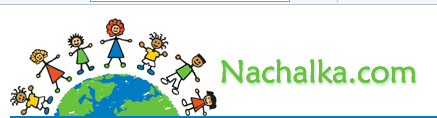 http://www.nachalka.comhttp://www.nachalka.comhttp://www.nachalka.comПортал «Музеи России»www.museum.ru/www.museum.ru/www.museum.ru/Внешкольная экология: программа «Школьная экологическая инициатива»http://www.eco.nw.ru/http://www.eco.nw.ru/http://www.eco.nw.ru/Газета «Начальная школа»http://nsc.1september.ru/http://nsc.1september.ru/http://nsc.1september.ru/Журнал «Начальная  школа плюс до и после»http://www.school2100.ru/cgi-bin/mag1.cgihttp://www.school2100.ru/cgi-bin/mag1.cgihttp://www.school2100.ru/cgi-bin/mag1.cgiВсемирная история в лицах. Сайт, посвященный великим людям в историиhttp://rulers.narod.ru/http://rulers.narod.ru/http://rulers.narod.ru/Электронная версия журнала "Костер" и многое другое... http://www.kostyor.ru/  http://www.kostyor.ru/  http://www.kostyor.ru/  Интеллектуальные игры для школьников младших классовhttp://bratchikowa.ru/konkursyi-dlya-detey/intellektualnyie-igryi-dlya-shkolnikovhttp://bratchikowa.ru/konkursyi-dlya-detey/intellektualnyie-igryi-dlya-shkolnikovhttp://bratchikowa.ru/konkursyi-dlya-detey/intellektualnyie-igryi-dlya-shkolnikovСценарии, игры, программы  Сценарии, игры, программы  Сценарии, игры, программы  Сценарии, игры, программы  Интеллектуально-познавательный лабиринт для учащихся 4-х классовИнтеллектуально-познавательный лабиринт для учащихся 4-х классовhttp://festival.1september.ru/articles/514945/http://festival.1september.ru/articles/514945/Интеллектуальные игры для школьников младших классовИнтеллектуальные игры для школьников младших классовhttp://bratchikowa.ru/konkursyi-dlya-detey/intellektualnyie-igryi-dlya-shkolnikovhttp://bratchikowa.ru/konkursyi-dlya-detey/intellektualnyie-igryi-dlya-shkolnikovИнтеллектуальные игры для школьниковИнтеллектуальные игры для школьниковhttp://ped-kopilka.ru/igry-konkursy-razvlechenija/intelektualnye-igry-dlja-shkolnikov.htmlhttp://www.razumniki.ru/intellektualnye_igry_teoreticheskiy_material.htmlhttp://ped-kopilka.ru/igry-konkursy-razvlechenija/intelektualnye-igry-dlja-shkolnikov.htmlhttp://www.razumniki.ru/intellektualnye_igry_teoreticheskiy_material.htmlИнтеллектуальная игра для младших школьников. "Своя игра"Интеллектуальная игра для младших школьников. "Своя игра"http://festival.1september.ru/articles/582874/http://festival.1september.ru/articles/582874/Интеллектуально-познавательная игра "Хочу все знать" Интеллектуально-познавательная игра "Хочу все знать" http://bibliofond.ru/download_list.aspx?id=9034http://bibliofond.ru/download_list.aspx?id=9034Справочные материалы, энциклопедии, словари, виртуальные путешествияСправочные материалы, энциклопедии, словари, виртуальные путешествияСправочные материалы, энциклопедии, словари, виртуальные путешествияСправочные материалы, энциклопедии, словари, виртуальные путешествияКоллекция познавательных материалов для детей!Коллекция познавательных материалов для детей!http://www.deti.religiousbook.org.uahttp://www.deti.religiousbook.org.uaМосковский кремль;Московский кремль;www.kremlin.museum.ru/www.kremlin.museum.ru/Портал «Музеи РоссииПортал «Музеи Россииwww.museum.ru/www.museum.ru/Государственный музей заповедник КижиГосударственный музей заповедник Кижиhttp://kizhi.karelia.ru/http://kizhi.karelia.ru/Виртуальные путешествия (Петергоф, Крым, Звенигород, Волга, Париж, Берлин, Прага);Виртуальные путешествия (Петергоф, Крым, Звенигород, Волга, Париж, Берлин, Прага);www.kulichki.com/
www.kulichki.com/
Энциклопедии для младших школьников   Энциклопедии для младших школьников   http://lohmatik.ru/Lohmatik/str1_60_2.phphttp://lohmatik.ru/Lohmatik/str1_60_2.phpДетская энциклопедия Кирилла и МефодияДетская энциклопедия Кирилла и Мефодияhttp://subscribe.ru/group/skachat-besplatno-knigu/2174464/http://subscribe.ru/group/skachat-besplatno-knigu/2174464/Большая детская энциклопедия. История Древнего мираБольшая детская энциклопедия. История Древнего мираhttp://www.softlabirint.ru/book/5282-bolshaya-detskaya-enciklopediya-istoriya-drevnego-mira-2009cdrus.htmlhttp://www.softlabirint.ru/book/5282-bolshaya-detskaya-enciklopediya-istoriya-drevnego-mira-2009cdrus.htmlБольшая энциклопедия природы. Серия в 16 томахБольшая энциклопедия природы. Серия в 16 томахhttp://www.softlabirint.ru/book/6374-bolshaya-enciklopediya-prirody-seriya-v-16-tomah-2002-2004-djvu.htmlhttp://www.softlabirint.ru/book/6374-bolshaya-enciklopediya-prirody-seriya-v-16-tomah-2002-2004-djvu.htmlЭнциклопедии и Энциклопедические словариЭнциклопедии и Энциклопедические словариhttp://www.gdzbest.ru/encyclopedias.htmhttp://www.gdzbest.ru/encyclopedias.htmСкачать детскую литературуСкачать детскую литературуhttp://razym.ru/category/deti/http://razym.ru/category/deti/КВАНТКВАНТhttp://kvant.mccme.ru/http://kvant.mccme.ru/Бесплатная электронная библиотекаБесплатная электронная библиотекаhttp://www.booksgid.comhttp://www.booksgid.comДистанционные олимпиады, викториныДистанционные олимпиады, викториныДистанционные олимпиады, викториныДистанционные олимпиады, викториныЦентра «Snail»Центра «Snail»Центра «Snail»http://www.nic-snail.ruОлимпиада "Кенгуру"Олимпиада "Кенгуру"Олимпиада "Кенгуру"http://www.kengyry.com/ Российский детский Интернет-фестиваль «Ум@ник»;Российский детский Интернет-фестиваль «Ум@ник»;Российский детский Интернет-фестиваль «Ум@ник»;www.childfest.ru/Математическая олимпиада "Сократ"Математическая олимпиада "Сократ"Математическая олимпиада "Сократ"http://www.develop-kinder.com/ Открытая Международная олимпиада школьников по русскому языку «Светозар»;Открытая Международная олимпиада школьников по русскому языку «Светозар»;Открытая Международная олимпиада школьников по русскому языку «Светозар»;www.svetozar.ru/Центр дистанционного обучения, олимпиады, конкурсы, организация путешествийЦентр дистанционного обучения, олимпиады, конкурсы, организация путешествийЦентр дистанционного обучения, олимпиады, конкурсы, организация путешествийwww.eidos.ru/Русский  медвежонокРусский  медвежонокРусский  медвежонокhttp://www.rm.kirov.ru/ИНТЕР-КОНКУРС - всероссийские и международные дистанционные конкурсыИНТЕР-КОНКУРС - всероссийские и международные дистанционные конкурсыИНТЕР-КОНКУРС - всероссийские и международные дистанционные конкурсыhttp://inter-konkurs.ru/ Фактор роста - всероссийские конкурсы, викторины
   Фактор роста - всероссийские конкурсы, викторины
   Фактор роста - всероссийские конкурсы, викторины
  www.farosta.ru/Всероссийские Молодежные предметные чемпионаты для учащихся 1 - 11 классов. Центр развития одаренности (г. Пермь)  Всероссийские Молодежные предметные чемпионаты для учащихся 1 - 11 классов. Центр развития одаренности (г. Пермь)  Всероссийские Молодежные предметные чемпионаты для учащихся 1 - 11 классов. Центр развития одаренности (г. Пермь)  http://talant.perm.ruСайт Центра развития мышления и интеллекта!Сайт Центра развития мышления и интеллекта!Сайт Центра развития мышления и интеллекта!http://vot-zadachka.ru/#topДистанционные конкурсы для детей, портал «Продленка»  Дистанционные конкурсы для детей, портал «Продленка»  Дистанционные конкурсы для детей, портал «Продленка»  Дистанционные конкурсы для детей, портал «Продленка»  Дистанционные конкурсы для детей, портал «Продленка»  Дистанционные конкурсы для детей, портал «Продленка»   http://www.konkyrs.org/Фестиваль детского творчества  «Звезды нового века»,Фестиваль детского творчества  «Звезды нового века»,Фестиваль детского творчества  «Звезды нового века»,http://znv.ru/konkurs.php?kid=2131 Мир конкурсов: Мир конкурсов: Мир конкурсов:http://www.mir-konkursov.ru/ Уникум:  Уникум:  Уникум:  http://www.unikru.ru/Интеллектуально-творческий потенциал России: проекты "Интеллект- экспресс", "познание и творчество" Интеллектуально-творческий потенциал России: проекты "Интеллект- экспресс", "познание и творчество" Интеллектуально-творческий потенциал России: проекты "Интеллект- экспресс", "познание и творчество" www.future4you.ru Фестиваль детского творчества  Фестиваль детского творчества  Фестиваль детского творчества  http://www.konkyrs.org/Дистанционный творческий центр «Академия успеха»Дистанционный творческий центр «Академия успеха»Дистанционный творческий центр «Академия успеха»http://dtc-academy.ru/task/Одаренные детиОдаренные детиОдаренные детиhttp://pdsmemphis.symbaloo.com/Детские порталы и сайтыДетские порталы и сайты Президент России гражданам школьного возрастаhttp://kids.kremlin.ru/Познавательный сайт для детей и родителей «Государство и дети»http://www.gosdetstvo.com /Информационно-правовой ресурс для детей «Права ребёнка – твои права» http://www.pravadetey.ru/Лукошко сказок   http://lukoshko.netЭнциклопедии, справочники, книги Энциклопедии, справочники, книги Иллюстрированная энциклопедия животных. http://filin.vn.ua/Удивительное путешествие по живой земле: детская страничка http://www.deti.religiousbook.org.uaЭнциклопедии для младших школьниковhttp://lohmatik.ru/Lohmatik/str1_60_2.phpЭнциклопедия компании «Кирилл и Мефодий»(скачать)Детская энциклопедия Кирилла и Мефодияhttp://subscribe.ru/group/skachat-besplatno-knigu/2174464/http://www.mega.km.ru/Большая энциклопедия природы. Серия в 16 томахhttp://www.softlabirint.ru/book/6374-bolshaya-enciklopediya-prirody-seriya-v-16-tomah-2002-2004-djvu.htmДетская  литератураhttp://razym.ru/category/deti/№ ФИО учащегосяДата рожденияДомашний адресТел.Акопян КарапетГарикович3.12.2006Пер.Свободы, 4А-4289822958990Билик Полина Ивановна 01.03.2007Пр. Победы 1А -9389085851625Булдашева Арина Олеговна07.01.2007Пр. Коммунистический  18 - 8789085728480Бухонина Анастасия Романовна 28.08.2007Ул. Рубинштейна 6789227048367Дудник Илья Станиславович 08.12.2006Ул. Сутягина 5А – 45 89514410184Жуков Матвей Сергеевич 28.10.2007Пр. Коммунистический  26 - 9189514721969Кисляк Василиса Николаевна 12.04.2007Ул. Новосибирская 10 - 489080621617Колчина Вероника Станиславовна 13.01.2007Пр. Коммунистический  22 - 6389049448650Косатурова Ирина Николаевна 12.04.2007Ул. Горшкова 289080570361Мальцева Виктория  Владимировна12.03.2007Пр. Коммунистический  37 - 4889026038307Масанкин Никита Максимович 17.08.2007Ул. Сутягина 1 -  5489514440528Мишина Дарья Анатольевна 26.11.2006Пр. Коммунистический  18 - 14289127723132Назарова Юлия Ивановна 29.10.2007Пер. Второй Снайперский 1 - 489514768274Панков Максим Игоревич 11.04.2007Ул. Горшкова 1089085899099Пантюшин Иван Николаевич 29.07.2007Ул. Сутягина 1 - 3789517718466Петраков Тимофей Олегович25.02.2007Ул. Урицкого 119А - 789514822217Полянская Полина  Николаевна26.03.2007 Пер. Второй Снайперский 1 - 289085858460Попова Юлия Витальевна 07.11.2007Пер. Бойко 1А89043084773Салихова Карина Ильдаровна24.08.2007Ул. Кожевникова  4 - 6389227289366Ситкова София Сергеевна25.08.2007Ул. Пионерская 10 - 489080523589Смирнов Иван Кириллович 11.03.2007Пр. Победы 6 -3489511298922Титков Никита Алексеевич 27.07.2007Ул. Темника 42 - 3789617877578Финеев Алексей Евгеньевич09.03.2007Ул. Братьев Гожевых  1689097467909Фляк Илья Андреевич 26.08.2007Ул. Кожевникова  4 - 9289087028987Фокин Тимофей Олегович1.04.2007Пр. Коммунистический, 29-5089000290304ДевочкиМальчики2006 г.р. –1 чел.2007 г.р. -12 чел.Всего: 13 чел.2006 г.р. – 2 чел.2007 г.р. -10 чел.Всего: 12 чел.МузыкаСоколова Ирина ГеоргиевнаФизическая культураЖариков Алексей НиколаевичИзобразительное искусствоКрупина Марина ВалентиновнаАнглийский языкДружкова Наталья МихайловнаШмидт Екатерина ЮрьевнаФИОДата рождения АдресФИО родителейКатегория1Петраков Тимофей Олегович25.02.2007Ул. Урицкого 119А - 7Светлана ПавловнаНеполная 2Масанкин Никита Максимович 17.08.2007Ул. Сутягина 1 -  24Ольга ЮрьевнаНеполная3Полянская Полина  Николаевна26.03.2007 Пер. Второй Снайперский 1 - 2Александра СергеевнаНеполная4Булдашева Арина Олеговна07.01.2007Пр. Коммунистический  18 - 87Оксана ВасильевнаНеполная5Билик Полина Ивановна 01.03.2007Пр. Победы 1А -93Ирина ВладимировнаНеполная6Кисляк Василиса Николаевна 12.04.2007Ул. Новосибирская 10 - 4Татьяна Александровна,Николай НиколаевичМалообеспеченная7Панков Максим Игоревич 11.04.2007Ул. Горшкова, 10Юлия НиколаевнаНеполная8Акопян КарапетГарикович	3.12.2006Пер.Свободы, 4А-42Женя ЕноковнаНеполная9Булдашева Арина Олеговна07.01.2007Пр. Коммунистический  18 - 87МногодетнаяФИО Группа по здоровьюФизкультурная группаАкопян КарапетIIосновнаяБилик Полина IIосновнаяБулдашева Арина IIосновнаяБухонина Анастасия IIподготовительнаяДудник Илья IIосновнаяЖуков Матвей IIосновнаяКисляк Василиса IосновнаяКолчина Вероника IIIподготовительнаяКосатурова Ирина IIIподготовительнаяМальцева Виктория  IIосновнаяМасанкин Никита IIIподготовительнаяМишина Дарья IVспециальнаяНазарова Юлия IIосновнаяПанков Максим IVосвобожденПантюшин Иван IосновнаяПетраков Тимофей IосновнаяПолянская Полина  IIосновнаяПопова ЮлияIIосновнаяСалихова Карина IосновнаяСиткова София IIосновнаяСмирнов Иван IосновнаяТитков Никита IIосновнаяФинеев Алексей IIосновнаяФляк Илья IIосновнаяФокин Тимофей IIосновнаяДатаФИО ребенкаПроблемаРешение, проделанная работаГруппа учащихсяЗадачиФормы реализацииПо отношению к учебеПо отношению к учебеПо отношению к учебеСильныеРазвитие познавательных интересов и способностей.Привлечение к олимпиадам, конкурсам, интеллектуальным играм, научно-исследовательской работе.Способные, но нетрудолюбивыеФормирование учебной мотивации. Развитие общеучебных навыков.Беседы, работа с родителями, поддержка в успехах, привлечение к проведению классных часов.Способные, но неусидчивыеФормирование учебной мотивации. Развитие общеучебных навыков.Постоянный контроль, беседы, работа с родителями.Неспособные, но старающиесяРазвитие общеучебных навыков. Постоянная поддержка.Оказание помощи в учебе. Индивидуальный подход.Нежелающие учитьсяФормирование учебной мотивации.Строгий контроль. Индивидуальный подход.По отношению к общественной жизниПо отношению к общественной жизниПо отношению к общественной жизниОчень активныеФормирование качеств лидера, воспитание чувства долга и ответственности. Развитие творческих способностей.Привлечение к организации общественных дел в классе. Помощь в организации дел. Сотрудничество и сотворчество.Пассивные, нежелающие принимать участие в общественной жизниФормирование активной жизненной позиции. Привлечение к жизни коллектива.Постараться найти дело по душе. Постоянная поддержка и поощрение. Воспитание через выполнение посильных поручений.По отношению к морально-этическим проблемамПо отношению к морально-этическим проблемамПо отношению к морально-этическим проблемамОпределение проблем. Выработка задач.Осуществление индивидуального подхода, постоянный контакт с родителями. Поддержка в классном коллективе.№Ф. И. О.Область проявления способностейБаллы(1 – сильно, 2 – выше среднего, 3 - средне)1Мальцева ВикаВокал22Билик ПолинаХудожественное слово23Фляк ИльяСпорт (хоккей)24Назарова ЮлияХудожественное слово25Кисляк ВасилисаХудожественное слово36Пантюшин ИванХудожественное слово37Финеев АлексейСпорт (ушу)3№Ф. И. О.Вид неуспеваемости (кратковременная, временная, устойчивая)Возможные причины отставания в ученииВозможные причины отставания в ученииВозможные причины отставания в ученииВозможные причины отставания в ученииВозможные причины отставания в ученииВозможные причины отставания в ученииВозможные причины отставания в ученииВозможные причины отставания в учении№Ф. И. О.Вид неуспеваемости (кратковременная, временная, устойчивая)Отрицательные воздействия семьи и микросредыСлабое развитие мышленияНизкий уровень навыков учебного трудаОтрицательное отношение к учениюНизкий уровень волевой воспитанностиЗначительные проблемы в знанияхБольшая утомляемостьИные причины123456789№ФИОАдрес, телефонМесто работы1Петракова Светлана ПавловнаУл.Урицкого, 119А-7.8-951-482-22-17МОУ СОШ №6, учитель нач. классов2Лебедева Елена ВладимировнаУл. Горшкова, 2.8-908-057-03-61МДОУ детский сад № 12, завхоз3Мишина Ольга ЛеонидовнаПр. Коммунистический, 18-142.8-912-772-31-32ООО «СпецМашГрут», главный бухгалтерДатаФИОТема беседыС      е    н    т     я    б    р     ьС      е    н    т     я    б    р     ьС      е    н    т     я    б    р     ьС      е    н    т     я    б    р     ьС      е    н    т     я    б    р     ьС      е    н    т     я    б    р     ьС      е    н    т     я    б    р     ьСроки«Моё Отечество» - сфера формирования опыта гражданско-правового поведения, развития социальной компетентности учащихся.  «Дорога Познания»-  сфера обеспечения интеллектуально-познавательной активности.«Азбука здоровья» - сфера здоровьесбережения учащихся.«Я в мире, мир во мне»  - сфера обеспечения позитивных межличностных отношений«Мы сами» - сфера развития ученического самоуправления.1-4Беседа «Учиться – значит трудиться?» «Твой режим дня» «Правила поведения в школе и в общественных местах» - - классный час7-11Правила пожарной безопасности «Один дома»Участие в конкурсе рисунков «Золотая осень», поделок «Чудо природы»,Цикл бесед «Школа Мойдодыра»14-18«В городе дорожных наук»» - классный часУчастие в школьном туре предметных олимпиадВыбор актива класса, распределение поручений в классе21-30ЗОЖ «Умники и умницы»Участие в конкурсе рисунков по ПДД»  «Поговорим о правильном питании» Индивидуальные беседы с учащимисяПроведение классных часов «Наш класс на перемене»О   к   т   я  б   р   ь  О   к   т   я  б   р   ь  О   к   т   я  б   р   ь  О   к   т   я  б   р   ь  О   к   т   я  б   р   ь  О   к   т   я  б   р   ь  Сроки«Моё Отечество»«Дорога познания»«Азбука здоровья»«Я в мире, мир во мне»«Мы сами»1-9Участие в конкурсе чтецов Праздник для учителя12-16Конкурс загадок об осениОсенний кросс.«Режим дня – основа жизни человека» - классный часОперация «Забота»19-23«Право имею» - познавательная играУчастие в познавательных играх в начальной школе.Рейд по проверке тетрадей.26-30Путешествие в осеннее царствоИнструктаж по технике безопасности во время осенних каникул.Индивидуальные беседы с учащимисяПодведение итогов «Экран активности»Н   о   я   б   р    ьН   о   я   б   р    ьН   о   я   б   р    ьН   о   я   б   р    ьН   о   я   б   р    ьН   о   я   б   р    ьН   о   я   б   р    ьСроки«Моё Отечество»«Дорога познания»«Азбука здоровья»«Я в мире, мир во мне»«Мы сами»«Мы сами»«Мы сами»9-13«4 ноября - День народного единства»«Что нужно знать о лекарствах» - классный час16-20Подготовка стихов ко «Дню Матери»Викторина «Путешествие в мир книг» - классный час23-30 «Все работы хороши». Классный часКонкурс «Супермама»Индивидуальные беседы с учащимисяГенеральная уборкаГенеральная уборкаГенеральная уборкаД   е   к   а    б    р     ьД   е   к   а    б    р     ьД   е   к   а    б    р     ьД   е   к   а    б    р     ьД   е   к   а    б    р     ьД   е   к   а    б    р     ьД   е   к   а    б    р     ьСроки«Моё Отечество»«Дорога познания»«Азбука здоровья»«Я в мире, мир во мне»«Мы сами»«Мы сами»«Мы сами»1-4 Путешествие в новогоднюю сказку. Конкурс украшения кабинетов. Конкурс новогодних открыток.«Школа этикета, или вы пришли в гости – классный час Рейд по проверке дневников. Рейд по проверке дневников. Рейд по проверке дневников.7-11«Наш дом – планета Земля» - классный часПодготовка и проведение праздника «День именинника»14-18Новогодний утренникДень здоровьяИндивидуальные беседы с учащимисяОперация «Забота»Операция «Забота»Операция «Забота»21-25Инструктаж по технике безопасности во время зимних каникул.Родительское собрание «Агрессивные дети. Причины и последствия детской агрессии»Подведение итогов «Экран активности»Подведение итогов «Экран активности»Подведение итогов «Экран активности»Я н в а р ьЯ н в а р ьЯ н в а р ьЯ н в а р ьЯ н в а р ьЯ н в а р ьЯ н в а р ьСроки«Моё Отечество»«Дорога познания»«Азбука здоровья»«Я в мире, мир во мне»«Мы сами»«Мы сами»«Мы сами»11-15«Увлекательное путешествие  в мир здорового образа жизни» - классный час18-22Подготовка к конкурсу патриотической песни.Классное собрание «Работа с активом класса. Распределение обязанностей на II полугодие».Классное собрание «Работа с активом класса. Распределение обязанностей на II полугодие».Классное собрание «Работа с активом класса. Распределение обязанностей на II полугодие».25-29Подготовка и проведение конкурса чтецов «Стихи А.С. Пушкина»«Заботливое отношение к родителям – признак высокой культуры человека» - классный час Рейд по проверке учебников. Рейд по проверке учебников. Рейд по проверке учебников.Ф   е    в   р   а   л     ьФ   е    в   р   а   л     ьФ   е    в   р   а   л     ьФ   е    в   р   а   л     ьФ   е    в   р   а   л     ьФ   е    в   р   а   л     ьФ   е    в   р   а   л     ьФ   е    в   р   а   л     ьСроки«Моё Отечество»«Дорога познания»«Азбука здоровья»«Я в мире, мир во мне»«Я в мире, мир во мне»«Мы сами»«Мы сами»1-5«Россия – Родина моя» - классный час8-12«В гостях у Светофора» - классный часПодготовка к празднику «День защитника Отечества»Индивидуальные беседы с учащимисяИндивидуальные беседы с учащимися15-19 Рейд по проверке тетрадей. Рейд по проверке тетрадей.22-29Конкурс «Рыцарский турнир»«Путешествие в страну здоровья» - классный часМ   а   р   тМ   а   р   тМ   а   р   тМ   а   р   тМ   а   р   тМ   а   р   тСроки«Моё Отечество»«Дорога познания»«Азбука здоровья»«Я в мире, мир во мне»«Мы сами»«Мы сами»1-4Конкурс рисунков «Мамочка моя»Конкурсно-игровая программа «Суперзолушка»Операция «Забота»Операция «Забота»7-11«Глаза – главные помощники человека» - классный часРодительское собрание «Физическое развитие школьника в школе и дома»14-18Инструктаж по технике безопасности  во время весеннего паводка и на весенних каникулах«Кода лень – всё идёт через пень» - классный час Подведение итогов «Экран активности» Подведение итогов «Экран активности»28-31А   п   р   е   л   ьА   п   р   е   л   ьА   п   р   е   л   ьА   п   р   е   л   ьА   п   р   е   л   ьА   п   р   е   л   ьСроки«Моё Отечество»«Дорога познания»«Азбука здоровья»«Я в мире, мир во мне»«Мы сами»«Мы сами»1-8Конкурс рисунков «Пришла весна – красна!»«Здравствуйте, пернатые!» - классный час11-15Игровая программа «Приглашает космодром»Рейд по проверке дневников.Рейд по проверке дневников.18-22«На страже Отечества» - экскурсия в музейСпортивно – развлекательная игра «Зов джунглей»Индивидуальные беседы с учащимися25-29Участие в конкурсе рисунков на военную темуЭкскурсия в библиотеку «Книги о войне»М   а   йМ   а   йМ   а   йМ   а   йМ   а   йМ   а   йСроки«Моё Отечество»«Дорога познания»«Азбука здоровья»«Я в мире, мир во мне»«Мы сами»«Мы сами»2-6Подготовка к празднику «День Победы»Поход на природуКоллективное чтение книг о войне10-13Праздник «День Победы»День здоровья16-20«Осторожно, огонь!» - классный часСпортивная игра «Папа, мама, я – спортивная семья»Родительское собрание «Наказание и поощрение в семье»Операция «Забота»Операция «Забота»23-27Подготовка и проведение «До свидания, второй класс!»Экскурсия в библиотеку Подведение итогов «Экран активности»Подведение итогов «Экран активности»30-31Инструктаж «Правила поведения у воды во время школьных каникул».